План мероприятий к 9 мая в детском саду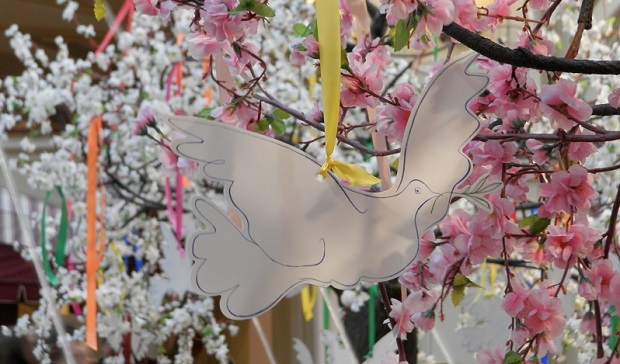 День Победы – самый любимый, самый главный, самый святой праздник для нашей страны, имеющий огромное значение для её истории. Поэтому детей обязательно приобщать к празднованию Дня Победы, начиная с детского сада.Праздник День Победы в детском саду – это не единовременная акция. Это целая система мероприятий, органично вписывающихся в образовательный процесс дошкольного учреждения.Во время подготовки к празднику 9 мая в детском саду нужно познакомить детей с героями Великой Отечественной войны. Это можно сделать во время бесед или экскурсий в музей, по улицам города. Экскурсии можно проводить с детьми шести – семи лет. В этом возрасте дети уже восприимчивы к информации, у них достаточно сформировано внимание.Могут быть проведены следующие тематические экскурсии:«Их именами названы» — об истории улиц, которые названы в честь героев Великой Отечественной войны;«Бессмертный подвиг» — о памятниках, посвящённых Великой Отечественной войне в вашем городе или селе, посёлке;экскурсия к монументу «Вечный Огонь»;«Место подвига» — о знаменательных местах города, села, посёлка, деревни и окрестностей. Такая экскурсия наиболее актуальна для тех мест, где во время Великой Отечественной войны шли бои, но может быть проведена и по местам формирования дивизий и около тех зданий, где в годы войны располагались госпиталя, военные предприятия, те есть, где люди совершали подвиги в тылу;цикл экскурсий «Город трудовой славы» — по предприятиям, которые работали в тылу в годы войны.Время экскурсии, посвящённой празднику 9 мая, для детей дошкольного возраста не должно превышать 40-45 минут. Эти экскурсии можно проводить в течение всего года, посвящая их и знаменательным датам Великой Отечественной.Очень часто подобные занятия предлагают Дома детского творчества, куда можно сводить детей на тематическое занятие.В процессе подготовки к празднику 9 мая в детском саду появляется возможность уточнить и расширить знания детей о военной технике и о людях военных профессий. Для этого можно воспользоваться игрушками, изображающими военную технику, демонстрационными материалами, компьютерной презентацией, если позволяют условия или экскурсией к памятнику – военной технике. Дети осматривают памятник и слушают рассказ воспитателя о нём.Мероприятия в детском саду, посвящённые 9 мая, можно отнести к различным образовательным областям:социализация,физическая культура,труд,познание,коммуникация,чтение художественной литературы,художественное творчество,музыка.Образовательная область «Социализация».Мероприятия к Дню Победы 9 мая, входящие в образовательную область «Социализация» формируют гендерную, гражданскую принадлежность, патриотические чувства. С детьми можно провести сюжетно-ролевые игры «Танкисты», «Моряки», «Лётчики», «Пограничники»; игры с солдатиками «Наша армия сильна, охраняет мир она». Для данных игр также можно использовать пластмассовых кукол Митя Военный, Митя Моряк, Митя Спецназ и Митя Пограничник из серии «Профи» производства кировской фабрики игрушек. К данной образовательной области можно отнести и экскурсии по теме «День Победы 9 мая».Образовательная область «Труд».Образовательная область «Труд» предполагает следующие мероприятия:участие в акциях и субботниках по подготовке территории детского сада к празднику 9 мая совместно с родителями и педагогами;помощь в приборке территории возле монументов воинской славы, военных памятников;посадка цветов на клумбе в виде названия праздника 9 мая;подготовка подарков-сувениров для ветеранов войны и труда, детей войны;подготовка поздравления с праздником 9 мая, которое затем дети с родителями вывешивают на дверях своего подъезда, на лестничных площадках.Образовательная область «Познание».К образовательной области «Познание» относятся мероприятия, формирующие представление об армии, о празднике 9 Мая. Это:познавательные занятия по темам: «Рода войск»;изучение генеалогического древа семьи, расспрашивание родителей о родственниках-участниках Великой Отечественной войны;привлечение родителей к совместному оформлению выставки, к подборке экспонатов (фотографий и писем из семейных архивов) и организацию выставки: «Я помню, я горжусь!»тематические экскурсии;познавательные занятия по темам: «Мой дедушка — солдат», «Парад Победы», «Военная техника»; «Судьба семьи в судьбе страны», «Герои в нашей семье», «Герои Великой Отечественной войны – наши земляки», «Георгиевская лента – символ Дня Победы»; встречи с ветеранами войны и тыла, детьми войны.Образовательная область «Коммуникация» включает в себя:ситуативные разговоры и беседы с детьми по теме «День Победы»;беседы по картинам о войне. Картины для бесед с детьми: И. Тоидзе Плакат военных лет «Родина-мать зовет»», П. Кривоногов «Победа», «Защитники Брестской крепости», С. Герасимов «Мать партизана», А. Локтионов «Письмо с фронта», А. Меркулов «Салют Победы» Ю. Непринцев «Отдых после боя», Г. Марченко «Начало разгрома…», П. Кривоногов «Поединок», «Победа», Ю. Трузе «Переправа советской артиллерии через Днепр», А. Самсонов «Дорога между жизнью и смертью», А. Сытов «Встреча на Эльбе» и другие.Если есть возможность, можно не ограничиться показом репродукций или слайдов, но и сводить детей на экскурсию в художественный музей или выставочный зал. Как правило, в Художественных школах и Школах искусств перед праздником 9 мая открываются тематические выставки, на которых с удовольствием примут маленьких ценителей искусства.Образовательная область «Чтение художественной литературы».Образовательная область «Чтение художественной литературы» включает в себя чтение рассказов о войне следующих произведений:З. Александрова «Дозор»,Я. Аким «Земля»,А. Неход «Летчики»,Е. Карасев «Город-герой»,С. Баруздин «Слава», «Точно в цель», «За Родину»,А. Агебаев «День Победы»,А. Митяев «Мешок овсянки»,О. Высоцкая «Салют»,Ю. Коваль «Алый»,Стихи С. Михалкова.С помощью художественных произведений происходит формирование у детей представлений о войне, армии, подвиге советского народа в Великой Отечественной войне.В процессе совместного чтения художественных произведений о войне у детей воспитывается умение слушать новые произведения, следить за развитием действия, сопереживать героям. Воспитатель объясняет детям поступки персонажей и последствия этих поступков. Дети могут повторять наиболее интересные, выразительные отрывки из прочитанного произведения. Интеграция образовательных областей предполагает продолжение мероприятий, относящихся к одной образовательной области реализацией форм работ в другой образовательной области. Так, например, после прочтения литературного произведения о войне дети могут принять участие в конкурсе рисунков-иллюстраций к этому произведению, а затем устроить выставку этих рисунков.Образовательная область «Художественное творчество».Можно подобрать любую связанную с Днём Победы и соответствующую возрасту детей тему и провести занятие по рисованию. Техника рисования тоже может быть разнообразной и совпадать с тематическим планом занятий в детском саду. Темы могут быть такими: «Пограничник на границе», «Праздничный салют», «Морские корабли», «Самолеты», «Парад», «Мы встречаем День Победы!».Лепка из пластилина: «Самолёт», «Танк», «Пушка», «Крепость», «Солдатики».Изготовление праздничной открытки известными детям способами: аппликация, скрапбукинг, квиллинг, рисование крупой и т. д.Изготовление коллективных работ по тематике праздника 9 мая «Салют, Победа!», «Вечный огонь», «Парад Победы», составление коллажа «Военная техника».Конструирование из бумаги, изготовление оригами: «Самолёт», «Танк», «Цветы Победы».Конструирование из природного материала и подручных средств.Образовательная область «Музыка».Музыкальные произведения используются как средство обогащения представлений детей о войне, армии, Победе. Для этого подойдут следующие произведения:П. И. Чайковский «Марш деревянных солдатиков»,Г. Свиридов «Военный марш»,Д. Шостакович «Марш»,«Катюша» (муз. М. Блантера, сл. М. Исаковского),«День Победы» (муз. Д. Тухманова, сл. В. Харитонова),«Юнги» (муз. Е. Шмакова),«Яблочко» (муз. Р. Глиэра),«Три танкиста» (муз. Дм. и Дан. Покрассов, сл. Б. Ласкина),«Бравые солдаты» (муз. В. Соловьев-Седой, сл. М. Матусовский),«Гимн России» (муз. А. Александров, сл. С. Михалков),«Марш Победы» (М. Старокадомский),«Ты не бойся, мама» (муз. М. Протасов, сл. Е. Шкловский),«Капитан» (муз. и сл. Ю.Верижников),«Нам нужна одна победа» (автор Б. Окуджава),«Не стареют душой ветераны» (муз. С. Туликов, сл. Я Белинский),«Облака» (муз. и сл. В. Егоров),«Поклонимся великим тем годам!» (муз. А Пахмутова, сл. М. Львов),«Принимаю я парад» (муз. О. Девочкина, сл. Е Шкловский),«Пусть всегда будет солнце» муз. А. Островский, сл. Л. Ошанин),«Ты все смогла, моя Россия» (муз. С. Туликов, сл. Г. Ходосов).Одной из форм работы, относящейся к образовательной области «Музыка», перед праздником 9 мая в детском саду традиционно является подготовка и проведение концерта для ветеранов войны, детей войны, тружеников тыла; участие в районных городских и областных конкурсах коллективов дошкольных образовательных учреждений, посвящённых Дню Победы.Образовательная область «Физическая культура».К этой образовательной области относятся тематические физкультурные занятия и спортивные праздники, связанные с темой армии, Дня Победы 9 мая.Эстафета «Скоро в армию пойдём!»В процессе этой эстафеты дети знакомятся с тем, какие есть в армии рода войск, с видами их деятельности. Перед тем, как проводить эстафету, с детьми проводится беседа о родах войск с использованием наглядной информации в виде демонстрационных материалов.Для показа различных родов войск можно использовать кукол коллекции «Профи» кировской фабрики игрушек – Митю Военного, Митю Моряка, Митю Пограничника. Эти куклы одеты в стилизованную военную форму, у них позитивный образ мальчишки-дошкольника, что очень привлекательно для детей. Эти куклы помогают создать у детей положительный образ профессии военного.В эстафете могут участвовать дети 5-7 лет, три команды по 6-8 человек.Каждое эстафетное задание связано со стилизованным изображением какого-либо вида войск. В каждом отдельном задании определяется команда-победитель, по итогам всех эстафет выявляется самая быстрая команда и команды, занявшие второе и третье места. Также может быть определена самая ловкая команда, самая дружная команда, самая «громкая команда», самая смелая команда и т. п.Перед каждым эстафетным заданием воспитатель помогает детям вспомнить, чем занимаются данные войска, объясняет детям, какая связь между данным заданием и предложенным видом войск и чётко и точно объясняет детям задание, не забыв убедиться, что они поняли его абсолютно правильно. Это необходимо, чтобы во время выполнения заданий дети не совершали ошибок.В данной представленной эстафете предлагается несколько заданий на выбор.Перед началом эстафеты проводится проверка готовности войск. Ведущий объясняет, что он будет подавать сигналы свистком, а дети должны выполнять команды.Один свисток – все маршируют на месте.Два свистка – все поворачиваются кругом.Три свистка – все кричат «Ура!».После этой игры-разминки начинаются соревнования-эстафеты.Эстафетные заданияПехотаСоревнование «Шагом марш!»Первый участник команды марширует от линии старта к линии финиша, которая отмечена флажком. Обратно можно передвигаться свободным стилем, например, бежать. После того, как первый участник добежал до своей команды, он передаёт эстафету следующему, и второй участник команды также марширует к флажку и бежит обратно. Когда последний участник команды добегает до своей команды, все должны поднять руки и сказать: «Готовы!». Маршировать команды начинают по команде ведущего «Шагом марш!».Усложнённый вариант эстафеты, для более физически подготовленных детей: участники маршируют не по очереди, а присоединяясь друг к другу: первый, возвратившись, марширует к флажку снова, но к нему уже присоединяется второй участник, потом третий и так далее, то есть все маршируют строем, по двое.Соревнование «Болото»На полу от линии старта до линии финиша раскладываются обручи. Это кочки на болоте. Задача команд – пробежать от старта до финиша, заскакивая в обручи. Обратно можно бежать вдоль «болота». Если по пути к финишу кто-то оступается и попадает с «кочки» в «болото», он должен начать путь сначала.Соревнование «Переправа»Ставятся гимнастические скамейки. Это переправа через реку. Задача команд – проделать путь от старта до финиша по гимнастическим скамейкам. Обратно можно бежать вдоль скамеек.Соревнование «Марш-бросок»Это так называемая комплексная эстафета. Каждому участнику команды надо преодолеть несколько этапов: пролезть через обруч, проскакать на скакалке два метра, пролезть под гимнастической палкой. Обратно все просто бегут.АртиллерияСоревнование «Попади в цель»На линию финиша устанавливается «мишень» — коробка или какая-либо другая ёмкость, куда участники команд с определённой линии по очереди бросают «снаряды» — маленькие мячики. Выигрывает команда, которая забросит больше всего «снарядов».РазведкаСоревнование «Ночная разведка»Воспитатель объясняет, что разведчики, добывая сведения или какие-то материалы, часто действуют в тёмное время суток, чтобы оставаться незаметными. Из команды вызывается по одному желающему – разведчику. Ему даётся задание: с завязанными глазами, на ощупь узнать, какие предметы перед ним находятся. Предметы раскладываются на стуле после того, как разведчику завязываются глаза. Это могут быть как традиционные для детского сада предметы, например, игрушки, так и необычные, которых обычно в детском саду не встретишь.Соревнование «Проползи и не задень»На полу расстилаются гимнастические маты. Задача участников: по очереди, друг за другом проползти по матам под гимнастической палкой, не зацепив её. Вариант – натянутая скакалка или верёвочка, на которую прицеплены колокольчики. Проползти надо так, чтобы они не зазвенели.Лётные войскаСоревнование «Дальность полёта»Задание для участников: встать на одну линию и запустить самолётики. У команд должны быть самолётики разного цвета, чтобы можно было определить, самолётик участника какой команды долетит дальше.Второй вариант эстафеты: если дети владеют оригами и умеют делать самолётики, можно выдать каждому по листу бумаги формата А-4 для предварительного изготовления реквизита для данного этапа эстафеты.Морской флотСоревнование «Вяжем узлы»Задача команд – за минуту завязать как можно больше узлов на предложенных им верёвочках.Вариант соревнования: все в команде делятся на первый – второй, каждый первый узел завязывает, каждый второй – развязывает. Все это делают, стоя в строю. Побеждает та команда, в которой за одну минуту верёвочка с узлом пройдёт через большее количество человек.Соревнование «Перетягивание каната»Каждая команда берётся за свой конец каната, по команде ведущего начинается перетягивание каната. Выигрывает та команда, которая быстрее перетянет его на свою сторону.Соревнование «Морской поход»В налитых водой тазиках как можно быстрее переправить бумажный кораблик от одного берега к другому, дуя на него. Дуть может как один человек, так и вся команда.Игра-путешествие «Нас ждёт Победа!»Смысл игры-путешествия – командное выполнение различных заданий, которые задаются на различных так называемых станциях. Данная форма работы может иметь разные названия: игра-эстафета, игра по станциям и даже игра-квест. Смысл же остаётся тот же: выполнение различных заданий.Критерии победы тоже могут быть разными:может выиграть команда, которая первая обойдёт все станции;команда, которая получит больше всех баллов за выполненные на станциях задания;команда, которая за определённое время обойдёт как можно большее количество предлагаемых станций.По характеру игры-путешествия тоже могут быть различными. Игра-путешествие может быть посвящена проверке знаний по какой-либо теме; на станциях дети могут узнавать какую-либо информацию, например, как в нашем случае, касающуюся праздника 9 мая.Также может быть разной система прохождения станций. Команды могут иметь маршрутный лист, где указано местонахождение станций. Посещать можно в этом случае любые свободные на данный момент станции. Может быть указано местоположение и порядок прохождения станций. В этом случае будет исключена возможность скопления большого количества команд одновременно на одной станции. В маршрутном листе могут быть указаны названия станций, но не написано, где они находятся. Это возможно, например, в том случае, если все станции находятся в одном помещении, например, в актовом зале. Маршрутный лист нужен и для того, чтобы отмечать в нём пройденные станции или баллы, полученные на них за выполнение заданий.Для детей 6-7 лет, для которых на празднике 9 мая в детском саду можно провести игру-путешествие, лучше обозначить порядок прохождения станций и их месторасположение. Ну и, конечно, с каждой группой в этом случае обязательно должен проходить игру-путешествие взрослый, чтобы исключить различные заминки.Количество человек в команде может быть от пяти до семи. Количество станций должно или совпадать с количеством команд или быть на одну больше.Любая игра-путешествие обязательно начинается с линейки или сбора открытия игры, где детям называется тема игры, объясняются правила. Дети делятся на команды, им выдаются маршрутные листы, рассказывается, где находятся станции игры-путешествия и даётся старт игре.Содержание игры-путешествия1 станция «Поэтическая»Дети сочиняют четверостишие по предложенным рифмам. Рифмы даются конечные, их можно менять местами.Примеры рифм:Пушка Май Салют Рад ГеройУшко Поздравляй Тут Парад МойПобеда Букеты Стреляют Красота СолдатыДеда Победы Поздравляют Чистота Награды2 станция «Песенная»Дети поют известные им военные песни.3 станция «Поздравительная»Дети делают поздравительную открытку с помощью предложенных декоративных элементов: заранее подготовленных цветочков, бантиков и другого вида оформления.4 станция «Историческая»Дети отвечают на вопросы по теме День Победы.Примеры вопросов:— Когда в нашей стране отмечают День Победы?— Назовите годы, когда была Великая Отечественная война.— Назовите имена героев Великой Отечественной войны, которых вы знаете.— Назовите памятники, посвящённые Великой Отечественной войне, которые есть в нашем городе.— Назовите улицы в нашем городе, которые названы в честь героев Великой Отечественной войны.5 станция «Загадочная»Дети отгадывают загадки на тему игры-путешествия.Примеры загадок:Эта лодка не простая,
А огромная такая!
Защищает наш покой,
Плавает лишь под водой.
(Подводная лодка)Словно праздничный букет,
Загорелся в небе свет!
Ярких вспышек много тут!
Это праздничный… (салют)!Эту линию нельзя
Перейти никак друзья.
Её строго охраняют
И врагов не пропускают!
(Граница).Пролетает мимо туч,
Он огромен и могуч.
Совершает свой полёт
Наш военный… (самолёт)!Нарушителя поймает,
И по запаху узнает.
Служит в армии без страха
Пограничная… (собака)!Выпрыгнув из самолёта,
Понеслись они в полёте
В небе синем, летнем, чистом.
Кто они? (Парашютисты)На парад идём с утра,
Деду мы кричим: «Ура!»,
С праздником мы поздравляем,
Счастья мы ему желаем,
Вечером салюта ждём
И смотреть его идём,
И поют нам песни деды.
Праздник это… (День Победы)!6 станция «Артистическая»Задание: изобразить какой-нибудь предмет или понятие на тему армия, День Победы.Названия могут быть написаны на карточках, которые могут лежать в солдатской пилотке, откуда достают их команды. Примеры предметов и понятий: салют, пушка, солдат, пограничная собака, День Победы, атака, разведка и так далее.7 станция «Быстрая»Задание «Граница»За 30 секунд команда должна выложить линию «границы» из кубиков. В маршрутный лист записывается количество кубиков. Выигрывает та команда, линия которой будет длиннее.Второй вариант оценивания выполненного задания: каждой команде даётся одинаковое количество кубиков. Ведущий на станции засекает секундомером, за какое количество времени команда выкладывает линию «границы». В маршрутный лист заносится итоговое время выполнения задания. Побеждает команда, выложившая линию быстрее остальных.В конце игры-путешествия все снова собираются на подведение итогов и закрытие игры. Можно наградить все команды в разных номинациях: самая дружная команда, самая быстрая, самая поэтическая, самая музыкальная, самая знающая, самая ловкая и так далее. Главное, чтобы у детей появилось желание поучаствовать в такой игре ещё раз.Материал подготовила Наталья ПРИЩЕПЕНОК, методист МОАУ ДОД «ЦРТДЮ города Кирова».